ReferencesAbdel-Khalek, A. M., & Korayem, A. S. (2018). The Relationship between Happiness, Income, and Unemployment Rate in Arab and Western Countries. Mankind Quarterly, 59(2).Ann, D. S., Marit S., Vos, B., Douglas, S. S., Louis, L. N., Stanley W. A. (2014).Efficacy, work intensity, and quality improvement.Armstrong, K., & Edwards, H. (2003). The effects of exercise and social support on mothers reporting depressive symptoms: a pilot randomized controlled trial. International journal of mental health nursing, 12(2), 130-138.Argyle, M., Martin, M., & Crossland, J. (1989). Happiness as a function of personality and social encounters. Recent advances in social psychology: An international perspective, 189-203.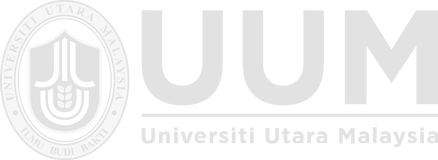 Argyle, M., Martin, M., & Lu, L. (1995). Testing for stress and happiness: The role of social and cognitive factors. Stress and emotion, 15, 173-187.Ayas, T., Deniz, M., Kağan, M., & Kenç, M. F. (2010). An investigation of conflict resolution strategies of adolescents. Procedia-social and behavioral sciences, 2(2), 3545-3551.Bardasi, E., Quentin, W. (2010). "Working long hours and having no choice: time poverty in Guinea" (PDF). Feminist Economics. 16 (3): 45.Berg, K., Anholt, H., Bech, Ø., & Moan, J. (1996). The influence of iron chelators on the accumulation of protoporphyrin IX in 5-aminolaevulinic acid-treated cells. British journal of cancer, 74(5), 688.Berkman, L. F., Glass, T., Brissette, I., & Seeman, T. E. (2000). From social integration to health: Durkheim in the new millennium. Social Science and Medicine, 51(6), 843–857. https://doi.org/10.1016/S0277-9536(00)00065-4Bélanger, J., & Edwards, P. (2013). Conflict and Contestation in the Contemporary World of Work: Theory and Perspectives. In G. Gall (Ed.), New Forms and Expressions of Conflict at Work (pp. 7–25). Palgrave Macmillan. https://doi.org/10.1057/9781137304483Bender, M., van Osch, Y., Sleegers, W., & Ye, M. (2019). Social Support Benefits Psychological Adjustment of International Students: Evidence From a Meta- Analysis. Journal of Cross-Cultural Psychology, 50(7), 827–847. https://doi.org/10.1177/0022022119861151Boisard, P. (2003). Time and work: work intensity. Office for Official Publications of the European Communities.Boxall, P., Keith M. (2014): High Involvement Work Processes, Work Intensification and Employee Well-being. Work Employment Society 28 (6): 963–982.Bradley, C., Gamsu, D. S. (1994) Psychological Well‐ being Working Group of the WHO/IDF St Vincent Declaration Action Programme for Diabetes. Guidelines for encouraging psychological well‐ being: report of a Working Group of the World Health Organization Regional Office for Europe and International Diabetes Federation European Region St Vincent Declaration Action Programme for Diabetes. Diabetic Medicine, 11(5), 510-516.Borich, G. D., & Kubiszyn, T. (2000). Educational testing and measurement: classroom application and practice. J. Wiley & Sons.Bolton, S. C., Charalampopoulos, V., & Skountridaki, L. (2019). Selective Consent and Dissent: Professional Response to Reform in the Post-Crisis Greek NHS. Work, Employment and Society, 33(2), 262–279. https://doi.org/10.1177/0950017018774244Bowling, N. A., & Beehr, T. A. (2006). Workplace harassment from the Victim‘s perspective: A theoretical model and meta-analysis. Journal of Applied Psychology, 91(5), 998–1012. https://doi.org/10.1037/0021-9010.91.5.998Brill, L., Peter L. (1984): The Need for an Operational Definition of Burnout. Family and community Health 6 (4): 12–24.Buck, M. L., Lee, M., MacDermid, S.M., & Smith, S. (2000). Reduced load work and the experience of time among professionals and managers: Implications for personal and organizational life. In C. Cooper and D. Rousseau (Eds.), Trends in Organizational Behavior, 7: 13-36. Toronto: John Wiley & Sons.Burchell, B., Colette F. (2004): Gender and the Intensification of Work: Evidence from   the   ―European   Working   Conditions   Surveys‖.   Eastern   Economic Journal 30 (4): 627–42.Burke, R. J., Mustafa K., Lisa F., Fusun T. A. (2010): Work Hours, Work Intensity, Satisfactions and Psychological Well-Being among Turkish Manufacturing Managers. Europe‘s Journal of Psychology 5 (2): 12–30.Campbell, D. T., & Fiske, D. W. (1959). Convergent and discriminant validation by the multitrait-multimethod matrix. Psychological bulletin, 56(2), 81.Cohen, S., & Will, T. A. (1985). Stress, Social Support, and the Buffering Hypothesis. General Hospital Psychiatry, 98(2), 310–357. https://doi.org/10.1016/0163-8343(94)90083-3Cooper, C. (2008). Elucidating the bonds of workplace humor: A relational process model.	Human	Relations,	61(8),	1087–1115. https://doi.org/10.1177/0018726708094861Cooper, D. R., & Schindler, P. S. (2014). Business Research Methods.© The McGraw− Hill Companies.Cooke, B. D., Rossmann, M. M., Mccubbin, H. I., Joan, M., Mccubbin, H., & Patterson, J. M. (1988). Definition Resource Social Support : Individuals Families *. Family Relations, 37(2), 211–216.Cynda, H., Rushton, J. B., Kaia, S., Pamela, D. (2015). American Journal of Critical Care, volume 24, no. 5.Cynthia, P., Hood, C. D., & Carruthers, C. P. (2004). The Power of the Positive: Leisure and Well-Being. Therapeutic Recreation Journal, 38(2), 225–245. https://doi.org/https://doi.org/10.1080/17439760.2017.1374446Danna, K., Griffin, R. W. (1999). Health and well-being in the workplace: A review and synthesis of the Literature. Journal of Management, 25, 357-384.Diener, E. (2000). Subjective well-being: The science of happiness and a proposal for a national index. American Psychologist, 55(1), 34–43. https://doi.org/10.1037/0003-066X.55.1.34Ditzen, B., & Heinrichs, M. (2014). Psychobiology of social support: The social dimension of stress buffering. Restorative Neurology and Neuroscience, 32(1), 149–162. https://doi.org/10.3233/RNN-139008Dix, G., Forth, J., & Sisson, K. (2009). Conflict at work: The changing pattern of disputes. In W. Brown, A. Bryson, J. Forth, & K. Whitfi (Eds.), The evolution of the modern workplace (pp. 86–105). Cambridge University Press.Ernst, K. E., Pichler, S. (2011). "Workplace and Social Support and Work-Family Conflict: A Meta-analysis Clarifying the Influence of General and Work- Family-Specific Supervisor and Organizational Support". Personnel Psychology. 64 (2): 289–313.Eurofound (2015): Sixth European Working Conditions Survey 2015. Accessible at: http://www.eurofound.europa.eu/sl/surveys/data-visualisation/sixth-european-working-conditions-survey-2015 (23. 1. 2016).Elsby, M. W. L., Shin, D., & Solon, G. (2016). Wage adjustment in the great recession and other downturns: Evidence from the united states and Great Britain. Journal of Labor Economics, 34(S1), S249–S291. https://doi.org/10.1086/682407Feeney, B. C., & Collins, N. L. (2015). A New Look at Social Support: A Theoretical Perspective on Thriving Through Relationships. In Personality and Social Psychology Review (Vol. 19, Issue 2). https://doi.org/10.1177/1088868314544222Fiksenbaum, L., Wang, J., Mustafa, K., and Ronal J. B. (2010): Work Hours, Work Intensity, Satisfactions and Psychological Well-Being.Fonseca, X., Lukosch, S., & Brazier, F. (2019). Social cohesion revisited: a new definition and how to characterize it. Innovation, 32(2), 231–253. https://doi.org/10.1080/13511610.2018.1497480Forth, J., & Dix, G. (2016). Exploring the Nature and Extent of Workplace Conflict. In R. Saundry, I. Ashman, & P. Latreille (Eds.), Reframing Resolution Innovation and Change in the Management of Workplace Conflict (pp. 35– 56). Palgrave Macmillan (Springer Nature). https://doi.org/10.1057/978-1- 137-51560-5Floro, M. S. (1995). Women‘s well-being, poverty, and work intensity. Feminist Economics, 1(3), 1–25. https://doi.org/10.1080/714042246Fredrickson, B. L. (1998). Cultivated emotions: Parental socialization of positive emotions and self-conscious emotions. Psychological Inquiry, 9(4), 279-281.Gaumer E., Noonan, A. S., Brussow, P. M., Supon C., K. (2016). Measuring the quality of professional development training. Professional Development in Education, 43(4), 685-688.Gregg, P., Machin, S., & Fernández-Salgado, M. (2014). Real wages and unemployment in the big squeeze. Economic Journal, 124(576), 408–432. https://doi.org/10.1111/ecoj.12139Helen, P., Remus, I. P. L., Curşeucd, Y. L. (2018). Social support at work and at home: Dual-buffering effects in the work-family conflict process.Holt-Lunstad, J., Smith, T. B., & Layton, J. B. (2010). Social relationships and mortality risk: A meta-analytic review. PLoS Medicine, 7(7). https://doi.org/10.1371/journal.pmed.1000316Humphries, N., McDermott, A. M., Conway, E., Byrne, J. P., Prihodova, L., Costello, R., & Matthews, A. (2019). ―Eveyrthing was just getting worse and worse‖: Deteriorating job quality as a driver of doctor emigration from Ireland. Human Resources for Health, 17(1), 1–11. https://doi.org/10.1186/s12960-019-0424-yIbrahim, N., Che Din, N., Ahmad, M., Amit, N., Ghazali, S. E., Wahab, S., Abdul Kadir, N. B. Y., Halim, F. W., & Halim, M. R. T. A. (2019). The role of social support and spiritual wellbeing in predicting suicidal ideation among marginalized adolescents in Malaysia. BMC Public Health, 19(Suppl 4), 1–8. https://doi.org/10.1186/s12889-019-6861-7Ibrahim, R. Z. A. R., & Ohtsuka, K. (2013). Worker Wellbeing in Malaysia : Prediction of Wellbeing from Psychosocial Work Environment , Organizational Justice and Work Family Conflict. Steering the Cultural Dynamics: Selected Papers from the 2010 Congress of the International Association for Cross-Cultural Psychology, 2004, 182–189.Isen, A., Daubman, K., & Nowicki, G. (1987). Positive affect facilitates creative problem solving. Journal of Personality and Social Psychology, 52(6), 1122– 1131. https://doi.org/https://doi.org/10.1037/0022-3514.52.6.1122Jehn, K. A., Mannix, E. A. (2001). The dynamic nature of conflict: A longitudinal study of intragroup conflict and group performance. Academy of management journal, 44(2), 238-251.Jiang, Y., Guan, Y. J., Dai, D. W., Huang, W., & Huang, Z. Y. (2019). Retraction: Prevalence of stress and its determinants among residents enrolled in China Standardized Training Program for Resident Doctor (C-STRD) program: A cross-sectional	study(PLoS	ONE	(2019)14:1 (e0207258)Doi:10.1371/journal.pone.0207258). PLoS ONE, 14(7), 4–15.https://doi.org/10.1371/journal.pone.0219653.Kalleberg, A. L. (2013): Good Jobs, Bad Jobs. New York, NY: Russell Sage Foundation.Kanjuo-Mrčela A., Ignjatović, M. (2013): Ženske, delo in zdravje. Zdravstveno varstvo 52 (2): 137–47.Khairani, A. Z., Shamsuddin, H., & Idris, I. (2019). Improving psychological well- being among undergraduates: How creativity in learning can contribute? Jurnal Komunikasi: Malaysian Journal of Communication, 35(2), 346–360. https://doi.org/10.17576/JKMJC-2019-3502-21Kotera, Y., & Ting, S. H. (2019). Positive Psychology of Malaysian University Students: Impacts of Engagement, Motivation, Self-Compassion, and Well- being on Mental Health. International Journal of Mental Health and Addiction, November. https://doi.org/10.1007/s11469-019-00169-zLakey, B. (2010). Social support: Basic research and new strategies for intervention.Laschinger, H. K. S., Finegan, J., Shamian, J., & Wilk, P. (2003). Workplace empowerment as a predictor of nurse burnout in restructured healthcare settings. Longwoods Review, 1(3), 2-11.Liu, H., & Ngo, H. Y. (2017). The effects of gender role orientation and career/family role salience on organizational identification and intention to leave. Gender in Management: An International Journal, 32(2), 111-127.Lizano, E. L. (2015). Examining the impact of job burnout on the health and well- being of human service workers: A systematic review and synthesis. Human Service Organizations: Management, Leadership & Governance, 39(3), 167- 181.Lobel, S. (1991). Allocation of investment in work and family roles: Alternative theories and implications for research. Academy of Management Review, 16(3), 507-21.Lucas, S. R. (2001). Effectively maintained inequality: Education transitions, track mobility, and social background effects. American journal of sociology, 106(6), 1642-1690.Lyubomirsky, S., King, L., Diener, E. (2005). The benefits of frequent positive affect: Does happiness lead to success? Psychological bulletin, 131(6), 803.Mazza, V. de A., Nunes, R. C. T., Tararthuch, R. Z. P., Alexandre, A. M. C., & Patel Vicentin, J. (2014). Influence of Social Support Networks for Adolescent Breastfeeding Mothers in the Process of Breastfeeding. Cogitare Enfermagem, 19(2), 232–238.Minsky, M. (1980). Jokes and the Logic of the Cognitive Unconscious. In Cognitive Constraints on Communication (pp. 175–200). https://doi.org/10.1007/978- 94-010-9188-6_10.Ministry of Health Malaysia (2005).Nielsen, M. B., & Einarsen, S. (2012). Outcomes of exposure to workplace bullying: A meta-analytic review. Work and Stress, 26(4), 309–332. https://doi.org/10.1080/02678373.2012.734709Notelaers, G., Van der Heijden, B., Guenter, H., Nielsen, M. B., & Einarsen, S. V. (2018). Do interpersonal conflict, aggression and bullying at the workplace overlap? A latent class modeling approach. Frontiers in Psychology, 9(OCT), 1–14. https://doi.org/10.3389/fpsyg.2018.01743Nordenmark, M. (2002). Multiple social roles – a resource or a burden? Is it possible for men and women to combine paid work with family life in a satisfactory way? Gender, Work and Organization, 9(2), 125-45.Ollier-Malaterre, A., Jacobs, J. A., Rothbard, N. P. (2019). Technology, Work, and Family: Digital Cultural Capital and Boundary Management. Annual Review of Sociology, 45.Ozutku, H., Selma A. (2013): The Relations between Work Intensity and Work- Family Conflict in Collectivist Culture: Evidence from Turkish Health Care Professionals. Journal of Health Management 15 (3): 361–82.Palansamy, Y. (2016, November 15). 150 specialist doctors quit every year, Health Ministry reveals. MalayMail. https://www.malaymail.com/news/malaysia/2016/11/15/150-specialist- doctors-quit-every-year-health-ministry-reveals/1250533Parmar, K. N., Vyas, R. M. (2018). A Comparative Study of Happiness among Adolescents. International Journal of Indian Psychology, Volume 6, Issue 2.(No. 4), 6, 78.Peirce, R. S., Frone, M. R., Russell, M., Cooper, M. L., & Mudar, P. (2000). A longitudinal model of social contact, social support, depression, and alcoholuse.	Health	Psychology,	19(1),	28–38.	https://doi.org/10.1037/0278-6133.19.1.28Picco, L., Yuan, Q., Vaingankar, J. A., Chang, S., Abdin, E., Chua, H. C., Chong, S. A., & Subramaniam, M. (2017). Positive mental health among health professionals working at a psychiatric hospital. PloS one, 12(6), e0178359. https://doi.org/10.1371/journal.pone.0178359Rathi, N., & Barath, M. (2013). Work-family conflict and job and family satisfaction. International Jornal, 32(4), 438–454. http://doi.org/10.1108/EDI-10-2012-0092Rathi, N., & Lee, K. (2017). Understanding the role of supervisor support in retaining employees and enhancing their satisfaction with life. Personnel Review, 46(8), 1605-1619.Reblin, M., & Uchino, B. N. (2008). Social and emotional support and its implication for health. Curr Opin Psychiatry. Current Opinion in Psychiatry, 21, 201– 205. https://doi.org/10.1097/YCO.0b013e3282f3ad89Richard, A. J. (2006). Management, systems, and society: an introduction. Pacific Palisades, Calif.: Goodyear Pub. Co. pp. 148–142.Rushton, C. H., Batcheller, J., Schroeder, K., Donohue, P. (2015). Burnout and resilience among nurses practicing in high-intensity settings. American Journal of Critical Care, 24(5), 412-420.Rothbard, N. P. (2001). Enriching or depleting? The dynamics of engagement in work and family roles. Admiistrative Science Quarterly, 46, 655–684.Sarason, I. G., Sarason, B. R., Shearin, E. N., Pierce, G. R. (1987). A brief measure of social support: Practical and theoretical implications. Journal of social and personal relationships, 4(4), 497-510.Santos, T. A. Dos, Santos, H. S., Sampaio, E. E. S., Melo, C. M. M. de, Souza, E. A., & Pires, C. G. da S. (2020). Intensity of nursing work in public hospitals. Revista Latino-Americana de Enfermagem, 28, e3267. https://doi.org/10.1590/1518-8345.3221.3267Samson, A. C., & Gross, J. J. (2012). Humour as emotion regulation: The differential consequences of negative versus positive humour. Cognition and Emotion, 26(2), 375–384. https://doi.org/10.1080/02699931.2011.585069Saundry, R. (2016). Conceptualizing Workplace Conflict and Conflict Management. In R. Saundry, I. Ashman, & P. Latreille (Eds.), Reframing Resolution Innovation and Change in the Management of Workplace Conflict (pp. 13– 34). Palgrave Macmillan (Springer Nature). https://doi.org/DOI 10.1057/978- 1-137-51560-5Scott, H. R., Pitman, A., Kozhuharova, P., & Lloyd-Evans, B. (2020). A systematic review of studies describing the influence of informal social support on psychological wellbeing in people bereaved by sudden or violent causes of death. BMC Psychiatry, 20(1). https://doi.org/10.1186/s12888-020-02639-4Sekaran, U. (2003). Research Methods For Business, Fouth Edition.Shahira, M. N., Hanisshya, H., Lukman, Z. M., Normala, R., Azlini, C., & Kamal,M. Y. (2018). Psychological Well-Being among University Students in Malaysia. 2(12), 133–137.Shah, A. U. M., Safri, S. N. A., Thevadas, R., Noordin, N. K., Rahman, A. A., Sekawi, Z., Ideris, A., & Sultan, M. T. H. (2020). COVID-19 Outbreak in Malaysia: Actions Taken by the Malaysian Government. International Journal of Infectious Diseases. https://doi.org/10.1016/j.ijid.2020.05.093Shah, S. S. A., & Hasnu, S. A. F. (2013). Effect of Job Instability on Job Performance:Banking Sector of Pakistan. Stud, 2(1).Shea, S., DuMouchel, W., & Bahamonde, L. (1996). A meta-analysis of 16 randomized controlled trials to evaluate computer-based clinical reminder systems for preventive care in the ambulatory setting. Journal of the American Medical Informatics Association, 3(6), 399-409.Steger, M., Tonelli, F., Ito, G., Davies, P., Trost, M., Vetter, M., Baptista, M. A. (2016). Phosphoproteomics reveals that Parkinson's disease kinase LRRK2 regulates a subset of Rab GTPases. elife, 5, e12813.Stroebe, M., Schut, H., & Stroebe, W. (2007). Health outcomes of bereavement. [Norwegian]. The Lancet, 370, 1960–1973. https://doi.org/10.1016/S0140-6736(07)61816-9.Thakore, D. (2013). Conflict and conflict management. IOSR Journal of Business and Management (IOSR-JBM), 8(6), 07-16.Trousselard, M., Dutheil, F., Naughton, G., Cosserant, S., Amadon, S., Dualé, C., Schoeffler, P. (2016). Stress among nurses working in emergency, anesthesiology and intensive care units depends on qualification: a Job Demand-Control survey. International archives of occupational and environmental health, 89(2), 221-229.Van der Heijden, B. I. J. M., & De Vos, A. (2015). Sustainable careers: Introductory chapter. Handbook of Research on Sustainable Careers, 2007, 1–19. https://doi.org/10.4337/9781782547037.00006Vincent, J. M., Marion, K., Neeltje, van D., Debby, van R., & Emmie, de W. (2020). A Novel Coronavirus Emerging in China — Key Questions for Impact Assessment. The New England Journal of Medicine, 1–3. https://doi.org/DOI: 10.1056/NEJMp2000929Vranceanu, A. M., Hobfoll, S. E., & Johnson, R. J. (2007). Child multi-type maltreatment and associated depression and PTSD symptoms: The role ofsocial support and stress. Child Abuse and Neglect, 31(1), 71–84. https://doi.org/10.1016/j.chiabu.2006.04.010Wang, C., Horby, P. W., Hayden, F. G., & Gao, G. F. (2020). A novel coronavirus outbreak of global health concern. The Lancet, 395(10223), 470–473. https://doi.org/10.1016/S0140-6736(20)30185-9Wang, S., Xie, L., Xu, Y., Yu, S., Yao, B., & Xiang, D. (2020). Sleep disturbances among medical workers during the outbreak of COVID-2019. Occupational Medicine (Oxford, England). https://doi.org/10.1093/occmed/kqaa074Wang, J., Lloyd-Evans, B., Giacco, D., Forsyth, R., Nebo, C., Mann, F., & Johnson,S. (2017). Social isolation in mental health: a conceptual and methodological review. Social Psychiatry and Psychiatric Epidemiology, 52(12), 1451–1461. https://doi.org/10.1007/s00127-017-1446-1Werkuyten, M., & Nekuee, S. (1999). Subjective well-being, discrimination and cultural conflict: Iranians living in the Netherlands. Social indicators research, 47(3), 281-306.World Health Organization (2001). World health report—Mental Health: New Understanding, New Hope.World Health Organization (2005) Mental Health Action Plan for Europe: Facing the Challenges, Building Solutions. Geneva, Switzerland: World Health Organization.Wredling, R., Stålhammar, J., Adamson, U., Berne, C., Larsson, Y., Oestman, J. (1995). Well-being and treatment satisfaction in adults with diabetes: a Swedish population-based study. Quality of life research, 4(6), 515-522.Zimet, G. D., Dahlem, N. W., Zimet, S. G., Farley, G. K. (1988). The multidimensional scale of perceived social support. Journal of personality assessment, 52(1), 30-41.